Фото ФИО и замещаемая должность Контактный телефон 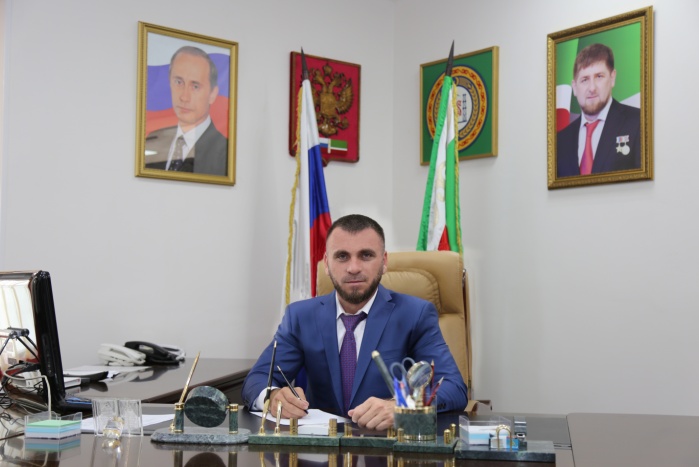 Саидов Али Абубакарович – мэр Шалинского городского поселения +7(87146) 2 28 74